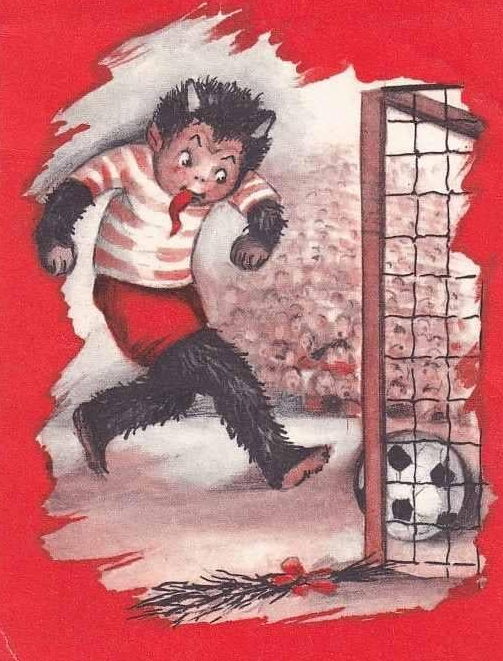 16. ROČNÍK TRADIČNÍHO TURNAJE V MALÉ KOPANÉSOBOTA 2.12.2023RAPOTICE – HŘIŠTĚ ZA SOKOLOVNOU – OBČERSTVENÍ ZAJIŠTĚNOGULÁŠ – PIVO – LIMO – SVAŘÁK